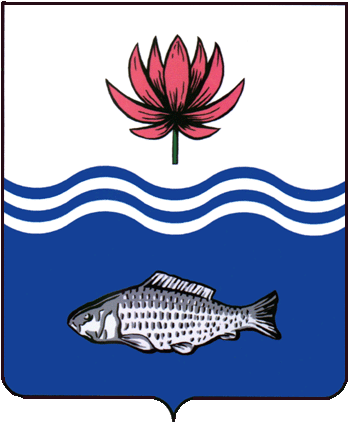 АДМИНИСТРАЦИЯ МО "ВОЛОДАРСКИЙ РАЙОН"АСТРАХАНСКОЙ ОБЛАСТИПОСТАНОВЛЕНИЕО признании утратившим силу постановления администрации МО «Володарский район» Астраханской области от 29.04.2013 г. № 742 «О предоставлении в аренду земельного участка по адресу: п. Костюбе, ул. Гагарина, 30 для строительства индивидуального жилого дома»Рассмотрев обращение Мирмановой Оксаны Магзамовны, в соответствии со ст. 46 Земельного Кодекса РФ, администрация МО «Володарский район»ПОСТАНОВЛЯЕТ:1.	Мирмановой Оксане Магзамовне:1.1.	Заключить соглашение о расторжении договора аренды земельного участка № 107 от 06.05.2013 г. с администрацией МО «Володарский район».1.2.	Зарегистрировать соглашение о расторжении договора аренды земельного участка в Володарском отделе Управления Федеральной службы государственной регистрации, кадастра и картографии по Астраханской области.2.	Постановление администрации МО «Володарский район» Астраханской области от 29.04.2013 г. № 742 «О предоставлении в аренду земельного участка по адресу: п. Костюбе, ул. Гагарина, 30 для строительства индивидуального жилого дома» считать утратившим силу.3.	Отделу земельных и имущественных отношений, жилищной политики администрации МО «Володарский район» внести соответствующие изменения в учетную и справочную документацию.4.	Контроль за исполнением настоящего постановления оставляю за собой.И.о. заместителя главыпо оперативной работе					           Р.Т. Мухамбетов           от 17.02.2022 г.N  227